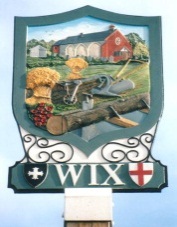 WIX PARISH COUNCILClerk to the Council:      Mrs Emma Cansdale       	Tel: 01255 8714832 Goose Green Cottages     	Email: wixparish@gmail.comColchester RoadWix, ManningtreeEssex CO11 2PDMembers of the Council are hereby summoned to attend the Annual Meeting of the Parish Council at the Village Hall on Monday 23rd May at 7.30 pm for the purpose of transacting the following business:The Public and Press and invited to attendEmmajane CansdaleClerk to Wix Parish Council							AGENDAEmma Cansdale 16th May 2016                             *Denotes attachment available from the Clerk16/075Election of ChairmanTo resolve to elect a chairman16/076Election of Vice ChairmanTo resolve to elect a vice chairman16/077Apologies for Absence Cllr Mitchell, Cllr Townley, Cllr Bowers 16/078To receive members’ declaration of interests in items on the AgendaCouncillors to declare any disclosable pecuniary interests, other pecuniary interests, and non-pecuniary interests not already declared.16/079MinutesAcceptance of the Minutes of the Parish Council meeting dated 18th April 201616/80Public participation session with respect to items on the agenda and other matters that are of mutual interest16/08116/082Finance (appendix 1)**To review and to consider the findings of the review of the effectiveness of internal control.To resolve to approve the Annual Governance StatementTo consider the Accounting StatementsTo resolve to approve the Accounting Statements, and be signed off by the Chair.To receive the internal audit reportTo resolve to approve the accounts ending 31st March 2016, and to be signed off by the chairTo receive a finance update and approve cheques for payment16/083The Queens 90th Birthday celebrationsTo receive an update of the Queen’s 90th birthday celebrations. 16/084Field DrainageTo receive an update on the filed drainage.16/085Update on the Pond16/086Parking restrictionsTo approve the proposed extents of the waiting restrictions at Wix Cross Roads ready for submission to TDC/NEPP. 16/087MowerTo receive a report on the current situation with the mower, and approve necessary work16/088Correspondence16/089Playground:Signing of playground log book16/090Reports and updatesHighways- ClerkVillage Hall- Cllr BowersPlayground Light- Cllr MurrayTDALC- Cllr MitchellSolar farm fundField drainage- Cllr BowersNew play areaDrainage on footway beside school16/091Items to be added to next AgendaAnnual review of the Standing OrdersTo carry out the annual review and resolve to approve any changes.Annual review of the Financial RegulationsTo carry out the annual review and resolve to approve any changes16/09216/093The next Parish Council meeting is on Monday 20th June 2016 at 7:30 pmThe meeting is closed to the public in accordance with the Public Bodies Admission Act 1960Clerks salaryTo receive a report from Cllr Nelson on the Clerks pay review following her CiLCA qualification.Members of the public please be advised that, in order for the council to give an effective response, matters they wish to raise must be brought to the notice of the Parish Council at least seven working days before the date of the meeting in writing or by email to the clerk- Thank you.